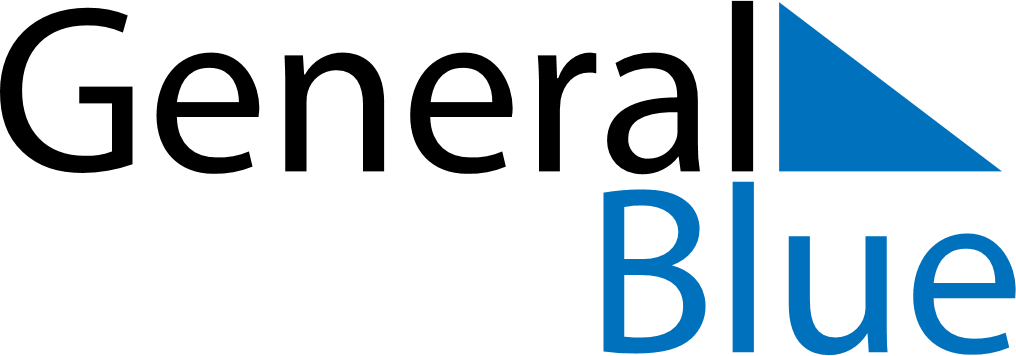 June 2028June 2028June 2028June 2028GuamGuamGuamSundayMondayTuesdayWednesdayThursdayFridayFridaySaturday122345678991011121314151616171819202122232324Father’s DayJuneteenth25262728293030